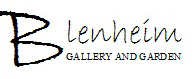 Chee YongARTIST STATEMENTAs an artist I explore the interconnection of ephemeral elements of nature and landscape in the contemporary setting of arts, philosophy, memory, and time” says Chee.Landscape abstraction is part of a series of miniature paintings and large paintings that he has been developing over the years as a form of personal diary.